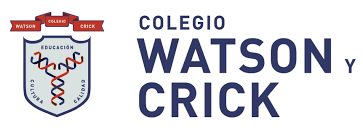 COLEGIO WATSON Y CRICKSECCIÓN SECUNDARIA CCT09PES0763RCICLO ESCOLAR 2023-2024    PROGRAMA SINTÉTICO FASE 6CAMPO FORMATIVO: ÉTICA, NATURALEZA Y SOCIEDADESHISTORIA 2CRITERIOS DE EVALUACIÓNSEGUNDO GRADOPRIMER PERIODOCUANTITATIVA-SUMATIVA 40%CUANTITATIVA-SUMATIVA 40%CUALITATIVA FORMATIVA 60%CUALITATIVA FORMATIVA 60%EXAMEN 30%PROYECTO 10%TRABAJO EN CLASE Y TAREAS 50%CUADERNO 10%Se realizará al final del periodo de evaluación y estará basado en los apuntes de clase, por lo que debes tenerlos al día y poner atención. Durante la semana previa a la aplicación se pedirá la guía de estudio con carácter obligatorio para que puedas repasar los temas.El examen contará con diversos tipos de reactivos: completar párrafos, relación de columnas, opción múltiple, mapas preguntas abiertasConsistirá en un reporte de la visita al Museo Memoria y Tolerancia. Este deberás complementarlo con los temas de clase, particularmente el de “Las fuentes en la historia. Deberá entregarse sin falta el jueves 26 de octubrePuntualidad de laS entregasPresentaciónContenido Seguimiento de instruccionesOrtografíaNo plagiosSe revisarán continuamente. Deben entregarse de manera puntual y seguir todas las indicaciones que se den (presentación, contenido, ortografía, no plagios). Si se entrega un día más tarde, se evaluará sobre 8, dos días sobre 6, después ya no se recibirá. Al ser el rubro de mayor valor en la evaluación, debes tener todo al corriente para evitar que tu calificación del periodo se vea afectadaDebe estar limpio, completo, con todas las fechas y frases del día. Los apuntes deben contar con ilustraciones, ya sea dibujos o recortes. Asimismo se revisará que esté forrado y cuente con tu nombre como se pidió al inicio del añoCarlos Gustavo Paz GuidoDocenteNombre del alumnoNombre y firma de padre, madre o tutor